Prislista Restaurang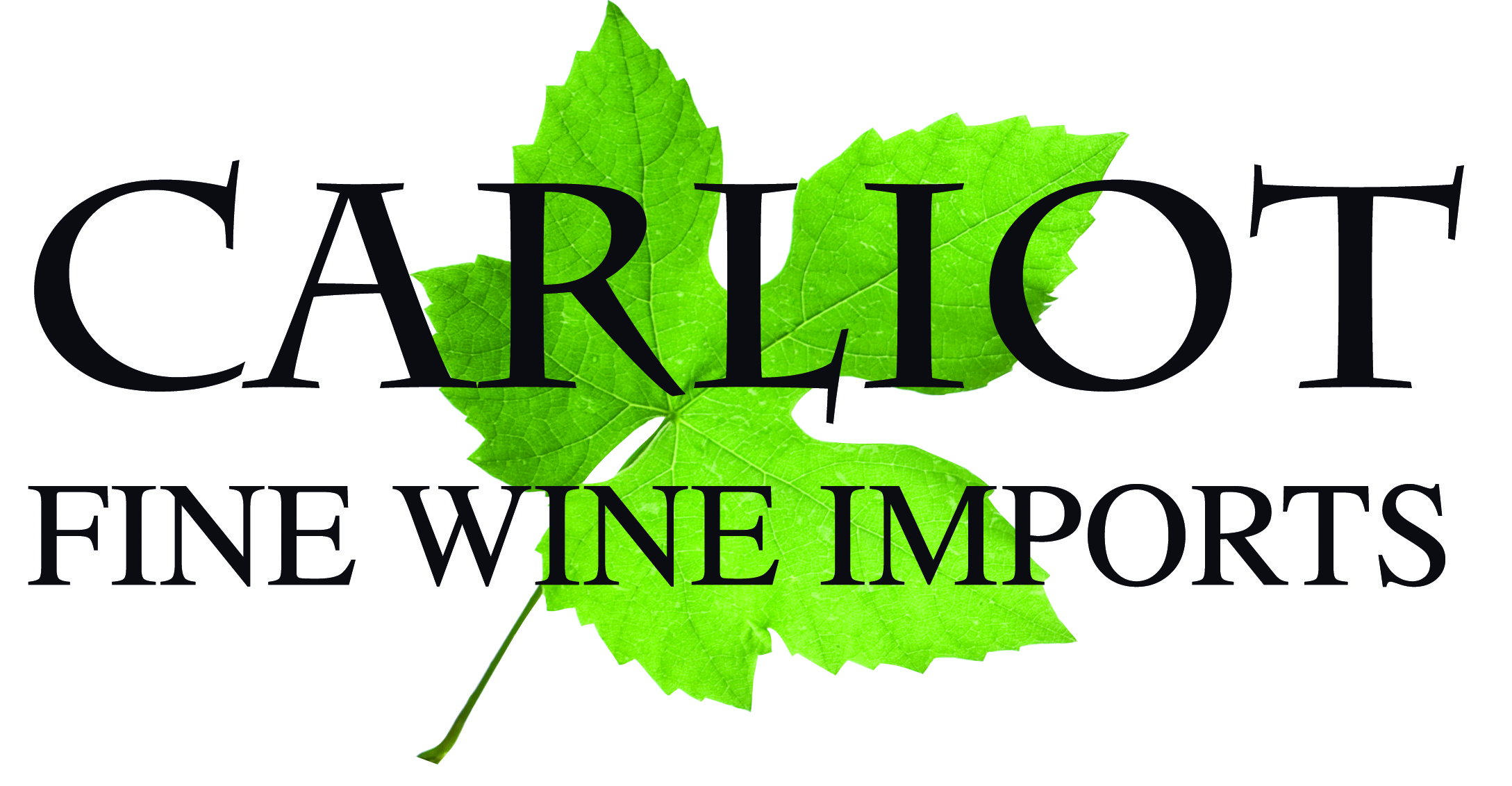 2017-09-01Land/region/produkt				År		Druvsort	Producent			Typ	Volym		Pris ex moms																		(Pris SB inkl moms)TysklandMoselCaspar X, Trocken					2014		Riesling	Weingut Caspari-Kappel	Vitt	750 ml  	99:-	(171:-)
Detta är Caspari-Kappels ”instegsvin”, ett friskt Riesling-vin med mycket karaktär. Passar lika bra som en fräsch aperitif 
som komplement till lätta fisk- och skaldjursrätter eller en sommarsallad.Caspar X, Feinherb					2014		Riesling	Weingut Caspari-Kappel	Vitt	750 ml  	99:-	(171:-)Det lätta sötman i vinet gör det utmärkt att matcha olika maträtter, t ex till matjessill och gravlax. 
Även asiatisk mat eller andra lite kryddiga rätter smakar mycket gott med detta vin.Caspari Ellergrub, Spätlese, Trocken		2012		Riesling	Weingut Caspari-Kappel	Vitt	750 ml  	146:-	 (241:-)Detta vin hämtar sina rika aromer från 50 år gamla oympade vinstockar. Berget Ellergrub är ett av de brantaste i regionen. 
Intensiv gul färg och en angenäm doft av subtropiska frukter. I gommen känns exotiska fruktjuicer, parat med sprakande, ren mineral. 
Syran harmoniserar fint med lite restsötma.
Caspari Zeppwingert, Spätlese, Feinherb 	2012		Riesling	Weingut Caspari-Kappel	Vitt	750 ml  	146:-    (241:-)På berget Zeppwingert växer också 50 år gamla vinstockar. Detta ger ett fantastiskt matvin. Perfekt med grillat kött eller det asiatiska köket. 
Gravad lax, eller en sallad (gärna med en lätt honungsdressing) passar mycket bra. En halvtorr Riesling är också gott som aperitif en ljummen sommarkväll. Restaurangprislista 2017-09-01 FortsättningLand/region/produkt				År		Druvsort		Producent			Typ	Volym		Pris ex moms																			(pris SB inkl moms)
TysklandFrankenIphofer Kabinett Trocken	 SLUT			2014		Silvaner		Weingut Hans Wirsching	Vitt	750 ml	110:- (N.A.)Iphofen Kronsberg, Alte Reben EL  6 FL		2014		Silvaner		Weingut Hans Wirsching	Vitt	750 ml	160:- (N.A)Iphöfer Kronsberg Alte Reben EL   4 FL		2014		Silvaner		Weingut Johann Ruck	Vitt	750 ml	185:- (N.A.)Julius Echter Berg GG Qualitätswein  4 FL	2011		Riesling		Weingut Johann Ruck 	Vitt	750 ml	245:- (N.A.)Hans Wirsching och Johann Ruck är bägge belägna i Iphofen. De anses som två av topproducenterna i Franken. Vinet kommer i Bocksbeutel. TysklandMittelrheinBopparder Hamm Ohlenberg Riesling -S	2015		Riesling		Weingut Matthias Müller	Vitt	750 ml	120:- (N.A.)Matthias Müller i Spay gör ett mycket bra kvalitetsvin från detta i Sverige ganska okända vinområde. Bopparder Hamm kan uppvisa vinberg 
med 70 % lutning, t ex Ohlenberg. Det ger förstås vinet extra kvaliteter.  OBS! Vinerna från Franken och Mittelrhein finns i mycket begränsat antal i lager. Restaurangprislista 2017-09-01 FortsättningLand/region/produkt				År		Druvsort		Producent			Typ	Volym		Pris ex moms																			(pris SB inkl moms)
FrankrikeLanguedoc - A.O.P. Picpoul de PinetPoul de Pic						2014/15	Piquepoul Blanc	Domaine la Grangette	Vitt 	750 ml	92:-   (151:-)
”Ostronvinet” från södra Frankrike passar förstås lika bra till hummer, kräftor och andra färska skaldjur. Den unika druvan med anor 
sedan romartiden odlas nästan bara i Languedoc. Ljus gul med gröna stick. Komplex doft – toner av vit frukt, päron, grapefruit och lime. 
Frisk smak, med bra volym och balans i munhålan. I eftersmaken mogen frukt. Mycket aromatisk, men samtidigt sammetslen.   CocoriKo SLUT						2015		Piquepoul Noir	Domaine la Grangette	Rött 	750 ml	99:-    (161:-)
																			
Ljus röd färg. Stor doft av röda frukter, frisk smak av jordgubbe, hallon och körsbär. Perfekt sommarvin, som alternativ till rosé. Serveras kylskåpskallt.Ett annorlunda och gott vin att sippa på medan grillen blir varm på nästa BBQ. Även lätta sallader med sydfransk touch matchar detta vin bra. Land/region/produkt				År		Druvsort		Producent			Typ	Volym		Pris ex moms																			(pris SB inkl moms)
ItalienSardinien - Vermentino di Gallura Superiore DOCGLupus di Fabula 					2014		Vermentino 	              Tenute Òlbios		Vitt 	750 ml	130:-   (220:-)

Tenute Ólbios är en familjeägd vingård, beläget på nordöstra sidan av Sardinien, inte så långt från Korsika. Här finns öns enda DOCG-klassade vinområde; Vermentino di Gallura DOCG. Ett torrt, vitt vin, idealiskt som aperitif, men passar dessutom utmärkt till havets läckerheter; Pasta med musslor, skaldjursrisotto, eller en fisk- och skaldjursgratäng.  Till färska skaldjur, t ex kräftor smakar det utmärkt, liksom med ljust kött som Vitello tonnato. Restaurangprislista 2017-09-01 FortsättningLand/region/produkt			År	       Druvsort			Producent			  Typ	  Volym	Pris ex moms																		(pris SB inkl moms)
SverigeArild, KullabygdenPremiumvin från den äldsta vingården på Kullahalvön. De 1000 vinstockarna planterades 2006 och är alltså nu 11 år gamla.   
Hård gallring och lågt skördeuttag gör att dessa viner håller mycket hög kvalitet. 
Trots att Villa Mathilda är en mycket liten vingård, finns man på vinlistan hos många kända stjärnrestauranger.Villa Mathilda Cuvée 			2016	       Solaris/Siegerrebe	Vingården Villa Mathilda	  Vitt 	  500 ml	100:-   (176:-)Villa Mathilda Cuvée 			2016	       Solaris/Siegerrebe	Vingården Villa Mathilda	  Vitt 	  750 ml	150:-   (N.A.)Det bästa av två världar. Solaris med sin friska syra och Siegerrebe som är aromatisk och kryddig i smaken. 
Cuvéen är mycket användbar både som ett spännande välkomstvin och komplement till många maträtter. 
Förslag: Chevré, salta hårdostar typ Gruyere, gås- och ankleverpaté, kryddstark och/eller asiatisk mat, nässelsoppa, 
stekt panerad spätta, gravlax.  Försäljningsvillkor: 
Minsta beställning - 1 kolli = 6 flaskor 
Fraktfritt vid minst 6 kolli, alt ordersumma om 4 000:- 
Fraktkostnad vid mindre leveranser - 300:- Carliot Fine Wines Import  Stora Vägen 158  263 73 Arild   0708-244810  Org.nr 556403-6084  Moms nr SE556402608401  Bolagets säte: Arildcm@carliot.com  www.carliot.com  Instagram: Carliot_Fine_Wines  Facebook: Carliotwines